РОССИЙСКАЯ ФЕДЕРАЦИЯ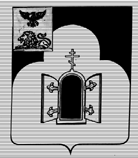 БЕЛГОРОДСКАЯ ОБЛАСТЬМУНИЦИПАЛЬНЫЙ РАЙОН «ЧЕРНЯНСКИЙ РАЙОН»МУНИЦИПАЛЬНЫЙ СОВЕТ ЧЕРНЯНСКОГО РАЙОНА                                 Сорок девятая                             сессия второго созываР Е Ш Е Н И Е13 декабря 2017 г.                                                                                           № 496 О ликвидации муниципального учреждения «Отдел по делам молодежиадминистрации Чернянского района»В связи с созданием в составе администрации муниципального района «Чернянский район» Белгородской области управления физической культуры, спорта и молодежной политики администрации Чернянского района, в соответствии с Гражданским кодексом Российской Федерации, Федеральным законом от 08.08.2001 г. № 129-ФЗ «О государственной регистрации юридических лиц и индивидуальных предпринимателей», решением Муниципального совета Чернянского района от 26.12.2011 г.              № 463 «Об утверждении порядка управления и распоряжения имуществом, находящемся в муниципальной собственности муниципального района «Чернянский район» Белгородской области», решением Муниципального совета Чернянского района от 15.09.2017 г. № 442 «О создании управления физической культуры, спорта и молодежной политики администрации муниципального района «Чернянский район» Белгородской области и утверждении положения об управлении физической культуры, спорта и молодежной политики администрации муниципального района «Чернянский район» Белгородской области», Муниципальный совет Чернянского районарешил:1. Ликвидировать в установленном порядке муниципальное учреждение  «Отдел по делам молодежи администрации Чернянского района» с правами юридического лица.2. Для проведения процедуры ликвидации создать ликвидационную комиссию в следующем составе:3. Ликвидационной комиссии в течение трех рабочих дней после даты принятия   настоящего   решения   сообщить   в   письменной   форме   в уполномоченный орган, осуществляющий государственную регистрацию юридических   лиц,   для   внесения   в   единый   государственный   реестрюридических лиц записи о том, что юридическое лицо находится в процессе ликвидации.4. Управлению имущественных и земельных отношений администрации Чернянского района (Кудрявцев А.А.) обеспечить проведение организационных мероприятий по ликвидации муниципального учреждения «Отдел по делам молодежи администрации Чернянского района» в соответствии с Трудовым и Гражданским законодательством Российской Федерации.5. Ввести в действие настоящее решение со дня его принятия.6. Опубликовать настоящее решение на официальном сайте органов местного самоуправления Чернянского района в сети Интернет в подразделе «Решения» раздела «Муниципальный совет» (адрес сайта: http://www.admchern.ru).7. Контроль за выполнением настоящего решения возложить на постоянную комиссию Муниципального совета Чернянского района по экономическому развитию, бюджету, муниципальной собственности и ЖКХ.Председатель Муниципального советаЧернянского района                                                                     С.Б.ЕлфимоваПредседатель комиссии:Потапова Анна Николаевна                           - начальник отдела по делам молодежи администрации Чернянского района,Члены комиссии:Маркова Олеся Евгеньевна- начальник отдела правовой экспертизы правовых актов правового управления администрации Чернянского района,Бранкевич Елена Викторовна- бухгалтер-экономист отдела финансового и бухгалтерского учета управления ФКС и МП администрации Чернянского района,Кудрявцев Артём Анатольевич- начальник управления имущественных и земельных отношений администрации Чернянского района. 